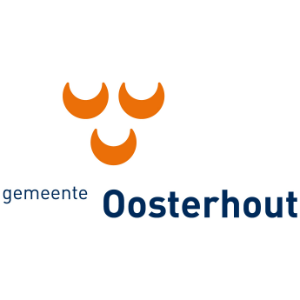 TROUWEN/GEREGISTREERD PARTNERSCHAP IN OOSTERHOUTGefeliciteerd!! Jullie hebben besloten te gaan trouwen of een geregistreerd partnerschap aan te gaan.Voordat jullie elkaar het ja-woord gaan geven moeten er een aantal zaken worden geregeld, ook bij de gemeente.Hier volgt een overzicht van een aantal zaken die voor jullie van belang kunnen zijn.MELDING VOORGENOMEN HUWELIJK/GEREGISTREERD PARTNERSCHAP/OMZETTING PARTNERSCHAP IN EEN HUWELIJKDe melding dient te worden gedaan bij de gemeente waar het huwelijk/geregistreerd partnerschap/omzetting partnerschap in een huwelijk zal plaatsvinden.Het huwelijk/geregistreerd partnerschap kan niet eerder plaatsvinden dan 14 dagen na de dag waarop de melding bij ons is binnengekomen en nadat de documenten in orde zijn bevonden. Het huwelijk/geregistreerd partnerschap dient binnen één jaar na de melding te hebben plaatsgevonden.Het sluiten van een huwelijk/partnerschap/omzetting partnerschap in een huwelijk op algemeen erkende feestdagen is mogelijk op zelfgekozen locaties in Oosterhout, maar niet in de trouwzaal van de gemeente Oosterhout.  Kosteloos trouwen/partnerschapsregistratie/omzetting partnerschap in een huwelijk• is alleen mogelijk voor inwoners van Oosterhout• wordt gesloten in het gemeentehuis op maandag en dinsdag om 09.00 uur• duurt maximaal dan 15 minuten• is zonder voorafgaand gesprek met de ambtenaar van de burgerlijke stand• is zonder toespraak • wordt verzorgd door een ambtenaar van de burgerlijke stand van de gemeenteEenvoudig trouwen/partnerschapsregistratie/omzetting partnerschap in een huwelijk• wordt gesloten in het gemeentehuis op maandag en dinsdag om 10.00 uur, om 11.00 uur en op woensdag    om 09.00, 10.00 en 11.00 uur• duurt maximaal 15 minuten• is zonder voorafgaand gesprek met de ambtenaar van de burgerlijke stand• is zonder toespraak • wordt verzorgd door een ambtenaar van de burgerlijke stand van de gemeenteVoor het actuele kostenoverzicht (huwelijksrechten) zie: https://www.oosterhout.nl/inwoners/wonen-leven/trouwen-in-oosterhoutHet meldingsformulier treffen jullie in de bijlagen aan. Jullie kunnen je melding voorgenomen huwelijk/geregistreerd partnerschap/omzetting partnerschap in een huwelijk inleveren bij de balie van de afdeling Burgerzaken van de gemeente of opsturen naar:Gemeente OosterhoutTeam Eerste Lijn & Burgerzaken Postbus 101504900 GB OosterhoutJullie kunnen de melding ook digitaal sturen via het contactformulier op de website www.oosterhout.nl  (inloggen met digidcode)Wonen jullie buiten Nederland en bezit één van jullie de Nederlandse nationaliteit, dan moeten jullie, als jullie in een Nederlandse gemeente willen trouwen, het voornemen kenbaar maken bij de ambtenaar van de burgerlijke stand te Den Haag. De gemeente Den Haag stuurt jullie voornemen door naar de gemeente waar jullie gaan trouwen.https://www.denhaag.nl/nl/trouwen-en-geregistreerd-partnerschap/huwelijk/huwelijk-voor-nederlanders-die-in-het-buitenland-wonen-melden.htmBuitenlandse documentenAls je in het buitenland bent geboren, lange tijd in het buitenland hebt gewoond of niet de Nederlandse nationaliteit bezit kan het zijn dat de gegevens in De Basisregistratie Personen (BRP) niet volledig of actueel zijn. Je kan hiervoor contact opnemen met de ambtenaar van de burgerlijke stand die je dan informatie kan verstrekken welke documenten je eventueel nog dient te overleggen, zoals bijvoorbeeld:een afschrift van de geboorteakte, eventueel voorzien van een beëdigde vertaling en vereiste legalisatieeen bewijs van de burgerlijke staat: een verklaring van de laatste woonplaats buiten Nederland, eventueel voorzien van een beëdigde vertaling en vereiste legalisatieKEUZE BUITENGEWOON AMBTENAAR VAN DE BURGERLIJKE STAND (BABS)Op het meldingsformulier is het mogelijk een voorkeur uit te spreken voor een BABS. Jullie voorkeur dient uiterlijk 3 maanden voor de huwelijksdatum aan ons te worden doorgegeven. Op onze website staan de Babsen in dienst van de gemeente Oosterhout vermeld. https://www.oosterhout.nl/inwoners/wonen-leven/trouwen-in-oosterhout/trouwambtenarenHet is gebruikelijk dat deze babs contact met jullie opneemt en een bezoek aan jullie brengt of afspreekt op een andere nader te bepalen locatie. Tijdens dit persoonlijke gesprek leert de babs jullie beter kennen en kunnen jullie onder andere jullie wensen met betrekking tot de ceremonie kenbaar maken. Denk aan muziek, een speciale rol voor de bruidskinderen, symboliek etc.  De ceremonie moet persoonlijk zijn, het gaat tenslotte om jullie! Onze babsen hebben jarenlange ervaring om er samen met jullie er een onvergetelijke dag van te maken. Zij zullen tijdens de ceremonie een toga van de gemeente Oosterhout dragen en jullie de pen waarmee de akte ondertekend wordt als aandenken aan deze ceremonie meegeven.Eigen trouwambtenaar aandragenJullie hebben de mogelijkheid om zelf een (buitengewoon) ambtenaar van de burgerlijke stand (babs) aan te dragen.Voorwaarden hiervoor zijn:De benoeming geldt voor 1 dagDe benoeming is zonder salarisEen babs, niet in dienst van een gemeente, kan worden beëdigd door de rechtbank in BredaTijdens de ceremonie is er altijd een bode van de gemeente Oosterhout aanwezig. Deze draagt zorg voor de stukken en assisteert bij het ondertekenen van de aktes. Met uitzondering van de aangewezen locaties Vestzaktheater ‘De Schelleboom’ en Stadstuin ‘De Schelp’ en de Vredeskerk. Zij hebben een eigen bode in dienst.Een onervaren babs kan indien gewenst vanuit de gemeente begeleiding krijgen voor het voorbereiden van de ceremonie en op de dag van de ceremonie zelf. Hiervoor worden extra kosten in rekening gebracht. In de bijlagen treffen jullie het formulier “Verzoek eigen buitengewoon ambtenaar (BABS) voor één dag” aan (pagina 8). Dit formulier dient te samen met de melding voorgenomen huwelijk/geregistreerd partnerschap uiterlijk 3 maanden voor de huwelijksdatum te worden ingeleverd. We wijzen jullie erop dat naast de kosten aan de gemeente, ook door de eigen babs zelf kosten in rekening kunnen worden gebracht. GEREGISTREERD PARTNERSCHAP OMZETTEN IN EEN HUWELIJKAls jullie een geregistreerd partnerschap hebben, kunnen jullie dit omzetten in een huwelijk.Omzetting dient te geschieden bij de ambtenaar van de burgerlijke stand. Wanneer jullie een geregistreerd partnerschap veranderen in een huwelijk, maakt de ambtenaar van de burgerlijke stand een akte van omzetting. De omzettingsakte is het bewijs van het huwelijk. Op dezelfde datum is de tot dan toe geldige partnerschapsregistratie niet meer van kracht. Bij een omzetting zijn geen tuigen meer nodig. Een trouwboekje in een aangepaste vorm is mogelijk.Door de omzetting wijzigt niets in de familierechtelijke betrekkingen met kinderen die zijn geboren vóór de omzetting. Voor eventuele gevolgen van de omzetting voor het vermogensrecht verwijzen wij jullie naar een notaris.Een omzetting van een geregistreerd partnerschap in een huwelijk kan kosteloos op elke gewenst tijdstip aan de balie van de afdeling Burgerzaken. Vooraf dienen jullie een afspraak te maken (tel. 140162). Jullie dienen een geldig identiteitsbewijs mee te nemen naar het gemeentehuis en in elkaars bijzijn de akte te ondertekenen.Jullie kunnen er ook voor kiezen om de omzetting kosteloos of eenvoudig in de trouwzaal te laten plaatsvinden. Voor de voorwaarden staan op de eerste pagina vermeldt. Jullie dienen dan het meldingsformulier omzetting partnerschap in een huwelijk in te vullen en voorzien van de benodigde kopie legitimatiebewijzen in te leveren.Willen jullie een ceremonie in het stadhuis of op een eigen gekozen trouwlocatie dan worden hiervoor dezelfde kosten in rekening gebracht als bij een huwelijk. Bij de ceremonie zijn geen getuigen nodig. Ze mogen er wel bij zijn, maar ondertekenen de akte niet. Het meldingsformulier omzetting partnerschap in een huwelijk dient te worden ingevuld en voorzien van de benodigde kopie legitimatiebewijzen te worden ingeleverd.TROUWLOCATIE KIEZENWie in Oosterhout trouwt of zijn/haar partnerschap wil laten registreren of een partnerschap wil omzetten in een huwelijk, heeft de keuze uit meerde locaties.In de trouwzaal van het gemeentehuis kunnen huwelijken, partnerschapsregistraties of omzettingen worden gesloten van maandag tot en met zaterdag van 09.00 tot 16.00 uur. De ceremonie in het gemeentehuis duurt niet langer dan 45 minuten. (Dit is inclusief aankomst en vertrek).In het gemeentehuis bereiken jullie de ingang van de trouwzaal via de achteringang (personeelsingang). De ambtenaar van de burgerlijke stand of gemeentebode ontvangt jullie daar. Aandachtspunten:Het is niet toegestaan om na de plechtigheid rijstkorrels, confetti, papiersnippers e.d. te strooien. Dit betreft zowel binnen als buiten op het plein voor het gemeentehuis. Dieren zijn in het gemeentehuis niet toegestaan. Met uitzondering van hulphonden die op medische gronden zijn toegewezen. Eveneens is het mogelijk om de ceremonie te sluiten op de volgende locaties:Vredeskerk, Rulstraat 6 (www.pqoosterhout.nl)Vestzaktheater ‘De Schelleboom’, Mathildastraat 37a (www.deschelleboom.nl)Stadstuin ‘De Schelp’, (achter) St. Janstraat 9 (www.stadstuindeschelp.nl)Natuurpoortcafé Bos & Co, Vijf Eikenweg 56 (www.bosenco.com)Restaurant Zout & Citroen, Ridderstraat 86 (www.zoutencitroen.nl)Paviljoen Het Houtse Meer, Pannenhuisstraat 40, Den Hout (www.hethoutsemeer.nl)Uitspanning de Jacobushoeve, Steenovensebaan 29, Dorst (www.jacobushoeve.com)Kiezen jullie voor een arrangement op locatie, dan dienen jullie contact op te nemen met de beheerders van de locaties. Jullie worden er op gewezen dat naast de kosten voor het huwelijk/partnerschapsregistratie/omzetting aan de gemeente, door de beheerders van de locaties ook kosten in rekening zullen worden gebracht. In de Vredeskerk, De Schelleboom, De Schelp, Bos & Co, Zout & Citroen, het Houtse Meer en de Jacobushoeve is het, in overleg, mogelijk te trouwen of een partnerschap te laten registreren op bijna ieder tijdstip van de dag. De tijdsduur op deze locaties is afhankelijk van hetgeen het jullie zelf willen. Daarnaast is het mogelijk op deze locaties ook een aantal andere wensen te realiseren. Hierbij valt te denken aan het aansnijden van de bruidstaart, het heffen van een glas champagne, een keuze te maken uit wel of geen bloemen op de locatie. Dit alles geschiedt in overleg met de beheerder.Jullie kunnen ook voor een niet aangewezen zelf gekozen locatie kiezen. Het pand moet aan een aantal eisen voldoen. In de bijlagen vindt u hiervoor het formulier (pagina 9). Voor de locaties de Vredeskerk, De Schelleboom, De Schelp, Bos & Co, Zout & Citroen, Het Houtse Meer en de Jacobushoeve hoeft geen verzoek te worden ingediend. Naast de kosten voor het huwelijk/partnerschapsregistratie aan de gemeente dient u er rekening mee te houden dat ook de locaties kosten in rekening zullen brengen. Informatie trouwen op een zelf gekozen locatieIn de gemeente Oosterhout kunnen jullie zelf bepalen waar jullie willen trouwen of een partnerschap willen sluiten: in het gemeentehuis of op een door jullie zelf gekozen locatie. Hieraan zijn echter wel een aantal voorwaarden verbonden. Omdat we natuurlijk graag willen dat alles goed verloopt, volgt hieronder een aantal punten waar aan partijen zich moeten houden wanneer men ervoor kiest op een locatie naar uw keuze te trouwen of een partnerschap te laten registreren.De volgende zaken zijn hierbij voor u van belang:De voltrekking is een openbare aangelegenheid en de locatie moet voor iedereen toegankelijk zijn;De beheerder/eigenaar van de locatie moet het verzoek mede ondertekenen;Extra kosten voor huur van de locatie zijn voor eigen rekening. Deze kosten dienen rechtstreeks aan de verhuurder te worden voldaan, zonder tussenkomst van de gemeente;De locatie mag niet in strijd zijn met de openbare orde en goede zeden;Bruidspaar en eigenaar zijn beiden verantwoordelijk voor de inrichting en aankleding van de locatie en dienen zorg te dragen voor voldoende zitplaatsen. Beiden bent u verantwoordelijk voor het aanbrengen van eventuele aanpassingen aan de locatie en het terugbrengen in de oorspronkelijke staat hiervan, voor zover dit voor de huwelijksvoltrekking noodzakelijk is;De locatie moet beschikken over voldoende parkeerfaciliteiten;De gasten mogen bij aankomst en vertrek het verkeer niet belemmeren;De (buitengewoon) ambtenaar van de burgerlijke stand moet zijn/haar werk naar behoren kunnen doen. De eindverantwoordelijkheid voor het verloop van de ceremonie ligt bij hem/haar. Er moet een plek zijn om de ceremonie te laten plaatsvinden (toespraak, jawoord zeggen en ondertekening van de akte) en er moet een kleed- en pauzeruimte zijn voor de ambtenaar van de burgerlijke stand;De gemeente is niet aansprakelijk voor eventuele schade die aan de locatie wordt toegebracht;Voorafgaand aan de ceremonie wordt de locatie getoetst op brandveiligheid door de brandweer. Afhankelijk van het karakter van de locatie en het aantal personen dat bij de voltrekking aanwezig zal zijn, bepaalt de brandweer of een tijdelijke gebruiksvergunning noodzakelijk is of dat kan worden volstaan met het voldoen aan een aantal minimale eisen zoals de aanwezigheid van vluchtwegen;De omwonenden mogen geen overlast hebben van de ceremonie of festiviteiten die in het kader van de ceremonie georganiseerd worden;Het college van burgemeester en wethouders behoudt de mogelijkheid om in bijzondere omstandigheden af te wijken van wat in de regeling is bepaald;De locatie mag niet gelijktijdig worden gebruikt voor erediensten.N.B.Indien een onderzoek naar de (brand)veiligheid van de locatie noodzakelijk is, zal door de brandweer met u een afspraak worden gemaakt om de locatie te bezoeken. De mogelijkheid bestaat dat in het kader van het veilige verloop van de ceremonie enige aanvullende voorzieningen en/of maatregelen vereist zullen zijn.Voltrekkingen vinden plaats op de dagen en tijdstippen in overeenstemming met het Reglement op de burgerlijke stand.De locatie kan pas geboekt worden nadat deze goedgekeurd is en er door de gemeente, de beheerder/eigenaar en u een verklaring is ondertekend. Om deze reden moet dit formulier uiterlijk zes weken voor de voltrekkingsdatum ingestuurd worden.			In te vullen door gemeente:1			Datum ontvangst _________________						Zaaknummer        _________________Melding van :												O    Voorgenomen huwelijk				O    Voorgenomen geregistreerd partnerschapO    Omzetting partnerschap in huwelijk						(aankruisen wat van toepassing is)Aanstaande echtgeno(o)t(e)/partner 1Burgerservicenummer		_____________________________________________________________Achternaam			_____________________________________________________________Voorna(a)m(en)			_____________________________________________________________Roepnaam			_____________________________________________________________Geboortedatum			_____________________________________________________________Geboorteplaats, -land		_____________________________________________________________Adres				_____________________________________________________________Postcode en woonplaats		_____________________________________________________________Nationaliteit*			_____________________________________________________________Telefoonnummer(s)		_____________________________________________________________E-mail				_____________________________________________________________Burgerlijke staat			O  ongehuwd of geen geregistreerd partnerschapO  gescheiden of ontbonden geregistreerd partnerschapO  weduwe/weduwnaar 					O geregistreerd partnerschapIndien eerder gehuwd/geregistreerd partner de gegevens van laatste huwelijk/partnerschap	Achternaam ex-partner		_____________________________________________________________	Voorna(a)m(en) ex-partner	_____________________________________________________________	Datum en plaats voltrekking	_____________________________________________________________	Datum en plaats ontbinding	_____________________________________________________________Gegevens ouders echtgeno(o)t(e)/partner 1Ouder 1: Achternaam 			_____________________________________________________________	   Voorna(a)m(en)		_____________________________________________________________	   Woonplaats			_____________________________________________________________Ouder 2: Achternaam 			_____________________________________________________________	   Voorna(a)m(en) 		_____________________________________________________________	   Woonplaats			_____________________________________________________________2Overige relevante gegevens aanstaande echtgeno(o)t(e)/partner 1(Zoals eerder ontbonden huwelijken en/of geregistreerde partnerschappen, anders dan bovengenoemd)	__________________________________________________________________________________________	__________________________________________________________________________________________Heeft u gezamenlijk minderjarige kinderen?O nee	O ja, vul achternaam, voornamen, geboortedatum en –plaats in:	__________________________________________________________________________________________	__________________________________________________________________________________________Heeft u het gezag over minderjarige kind(eren) uit een voorgaand huwelijk/geregistreerd partnerschap?	O nee	O ja, vul achternaam, voornamen, geboortedatum en –plaats in:	__________________________________________________________________________________________	__________________________________________________________________________________________Staat u onder curatele?	O nee	O ja, vul de gegevens van curator of degene(n) van wie toestemming is vereist in:	__________________________________________________________________________________________	__________________________________________________________________________________________Bent u familie (bloedverwant) van de aanstaande echtgeno(o)te/partner?Als het antwoord hierop ‘ja’ is moet u een extra verklaring afleggen (overleg dit met de gemeente waar u uw voorgenomen huwelijk/partnerschap meldt).	O nee	O ja, namelijk		O Neef		O Nicht		O Oom		O TanteOndertekeningIk verklaar:- een huwelijk/geregistreerd partnerschap aan te willen gaan met aanstaande echtgeno(o)te/partner 2;- dat bovenstaande gegevens zonder voorbehoud en naar waarheid zijn ingevuld;- geen (andere) huwelijken of geregistreerde partnerschappen waar ook ter wereld te zijn aangegaan dan  bovengenoemd; - de intentie te hebben om te voldoen aan de plichten verbonden aan het huwelijk/geregistreerd partnerschap;- niet het oogmerk te hebben om met dit huwelijk/geregistreerd partnerschap toelating tot Nederland te krijgen en- het is mij bekend, dat indien mijn bovenstaande verklaring niet op waarheid berust, ik strafrechtelijk kan worden  vervolgd.Plaats, datum		___________________________________________________________________________Handtekening		___________________________________________________________________________Voeg kopie van geldige legitimatiebewijs toe.3Aanstaande echtgeno(o)t(e)/partner 2Burgerservicenummer		_____________________________________________________________Achternaam			_____________________________________________________________Voorna(a)m(en)			_____________________________________________________________Roepnaam			_____________________________________________________________Geboortedatum			_____________________________________________________________Geboorteplaats, -land		_____________________________________________________________Adres				_____________________________________________________________Postcode en woonplaats		_____________________________________________________________Nationaliteit*			_____________________________________________________________Telefoonnummer(s)		_____________________________________________________________E-mail				_____________________________________________________________Burgerlijke staat			O  ongehuwd of geen geregistreerd partnerschapO  gescheiden of ontbonden geregistreerd partnerschapO  weduwe/weduwnaar 					O geregistreerd partnerschapIndien eerder gehuwd/geregistreerd partner de gegevens van laatste huwelijk/partnerschap	Achternaam ex-partner		_____________________________________________________________	Voorna(a)m(en) ex-partner	_____________________________________________________________	Datum en plaats voltrekking	_____________________________________________________________	Datum en plaats ontbinding	_____________________________________________________________Gegevens ouders echtgeno(o)t(e)/partner 2Ouder 1: Achternaam 			_____________________________________________________________	   Voorna(a)m(en)		_____________________________________________________________	   Woonplaats			_____________________________________________________________Ouder 2: Achternaam 			_____________________________________________________________	   Voorna(a)m(en) 		_____________________________________________________________	   Woonplaats			_____________________________________________________________4Overige relevante gegevens aanstaande echtgeno(o)t(e)/partner 2(Zoals eerder ontbonden huwelijken en/of geregistreerde partnerschappen, anders dan bovengenoemd)	__________________________________________________________________________________________	__________________________________________________________________________________________Heeft u gezamenlijk minderjarige kinderen?O nee	O ja, vul achternaam, voornamen, geboortedatum en –plaats in:	__________________________________________________________________________________________	__________________________________________________________________________________________Heeft u het gezag over minderjarige kind(eren) uit een voorgaand huwelijk/geregistreerd partnerschap?	O nee	O ja, vul achternaam, voornamen, geboortedatum en –plaats in:	__________________________________________________________________________________________	__________________________________________________________________________________________Staat u onder curatele?	O nee	O ja, vul de gegevens van curator of degene(n) van wie toestemming is vereist in:	__________________________________________________________________________________________	__________________________________________________________________________________________Bent u familie (bloedverwant) van de aanstaande echtgeno(o)te/partner?Als het antwoord hierop ‘ja’ is moet u een extra verklaring afleggen (overleg dit met de gemeente waar u uw voorgenomen huwelijk/partnerschap meldt).	O nee	O ja, namelijk		O Neef		O Nicht		O Oom		O TanteOndertekeningIk verklaar:- een huwelijk/geregistreerd partner aan te willen gaan met aanstaande echtgeno(o)te/partner 1;- dat bovenstaande gegevens zonder voorbehoud en naar waarheid zijn ingevuld;- geen (andere) huwelijken of geregistreerde partnerschappen waar ook ter wereld te zijn aangegaan dan  bovengenoemd; - de intentie te hebben om te voldoen aan de plichten verbonden aan het huwelijk/geregistreerd partnerschap;- niet het oogmerk te hebben om met dit huwelijk/geregistreerd partnerschap toelating tot Nederland te krijgen en- het is mij bekend, dat indien mijn bovenstaande verklaring niet op waarheid berust, ik strafrechtelijk kan worden   vervolgd.Plaats, datum		___________________________________________________________________________Handtekening		___________________________________________________________________________Voeg kopie van geldige legitimatiebewijs toe.5			In te vullen door gemeente:			Datum ontvangst _________________Verklaring naamgebruik						Zaaknummer        _________________Echtgenoten en partners die hun relatie hebben laten registreren bij de burgerlijke stand mogen elkaars achternaam gebruiken. Bij het adresseren van post van de diverse overheidsinstellingen zal rekening worden gehouden met jullie keuze. Voor alle duidelijkheid: het gaat hier om het gebruik van de achternaam in het dagelijks verkeer. De officiële naam (zoals die in de geboorteakte is vermeld) verandert daar niet door. Door het invullen van onderstaand formulier geven jullie aan op welke wijze jullie de geslachtsnaam van de partner willen gebruiken (al dan niet in combinatie met je eigen geslachtsnaam).Datum huwelijk/geregistreerd partnerschap/omzetting __________________________________________________Echtgeno(o)t(e)/partner 1	BSN				_____________________________________________________________Achternaam			_____________________________________________________________Voorna(a)m(en)			_____________________________________________________________Geboortedatum			_____________________________________________________________Adres				_____________________________________________________________Postcode en woonplaats		_____________________________________________________________O   Eigen naamO   Naam echtgenoot/geregistreerd partnerO   Naam echtgenoot/geregistreerd partner – eigen naamO   Eigen naam – naam echtgenoot/geregistreerd partnerEchtgeno(o)t(e)/partner 2BSN				_____________________________________________________________Achternaam			_____________________________________________________________Voorna(a)m(en)			_____________________________________________________________Geboortedatum			_____________________________________________________________Adres				_____________________________________________________________Postcode en woonplaats		_____________________________________________________________O   Eigen naamO   Naam echtgenoot/geregistreerd partnerO   Naam echtgenoot/geregistreerd partner – eigen naamO   Eigen naam – naam echtgenoot/geregistreerd partnerPlaats, datum 	___________________________________________________________________________________Handtekening  Echtgeno(o)t(e)/partner 1	_____________________________________________________________Handtekening  Echtgeno(o)t(e)/partner 2	_____________________________________________________________6Gegevens getuigen (minimaal 2 maximaal 4 meerderjarige getuigen)(bij omzetting van een partnerschap in een huwelijk zijn er geen getuigen nodig. Ze mogen er wel bij zijn maar ondertekenen de akte niet)Wilt u getuigen van de gemeente	O  ja	O  nee 	Getuige 1	Burgerservicenummer	____________________________________________________________________Achternaam		____________________________________________________________________	Voorna(a)m(en)		____________________________________________________________________	Geboortedatum		____________________________________________________________________	Woonplaats		____________________________________________________________________Getuige 2	Burgerservicenummer	____________________________________________________________________Achternaam		____________________________________________________________________	Voorna(a)m(en)		____________________________________________________________________	Geboortedatum		____________________________________________________________________	Woonplaats		____________________________________________________________________Getuige 3	Burgerservicenummer	____________________________________________________________________Achternaam		____________________________________________________________________Voorna(a)m(en)		____________________________________________________________________	Geboortedatum		____________________________________________________________________	Woonplaats		____________________________________________________________________Getuige 4	Burgerservicenummer	____________________________________________________________________Achternaam		____________________________________________________________________	Voorna(a)m(en)		____________________________________________________________________	Geboortedatum		____________________________________________________________________	Woonplaats		____________________________________________________________________Voeg kopieën van geldige legitimatiebewijzen van de getuigen toe.						7Gegevens huwelijk/geregistreerd partnerschap/omzettingVoorkeursdatum huwelijk/geregistreerd partnerschap/omzetting  __________________________________________Voorkeurstijdstip		___________________________________________________________________________Locatie(*)		O  Trouwzaal Stadhuis			O  Natuurpoortcafé Bos & CoO  Stadstuin de Schelp			O  Restaurant Zout & CitroenO  Vredeskerk 				O  Paviljoen Het Houtse MeerO  Theater de Schelleboom		O  Uitspanning de JacobushoeveO  Locatie naar eigen keuze _____________________________________________________		                    (voeg het formulier “verzoek trouwen op een zelf gekozen locatie” (pagina 10) toe)Hoeveel personen zullen jullie huwelijk/partnerschapsregistratie/omzetting bijwonen? __________________________Ouders aanwezig						O  nee	O  ja    aantal _____________Grootouders aanwezig					O  nee	O  ja    aantal _____________Bruidskinderen aanwezig					O  nee	O  ja    aantal _____________Willen jullie ringen wisselen				O  nee	O  jaWillen jullie een trouw-/partnerschap-/omzettingsboekje	O  nee	O  ja(Naast leges voor het huwelijk/partnerschapsregistratie/omzetting worden ook leges voor het trouw-/partnerschap-/omzettingsboekje in rekening gebracht. Het is niet verplicht om een boekje aan te schaffen)Zijn jullie beiden de Nederlandse taal machtig in woord en geschrift?	O  nee, andere taal n.l._____________________								O  jaMet welke naam wensen jullie aangesproken te worden tijdens de ceremonie? 	Aanstaande echtgeno(o)t(e)/partner 1	_______________________________Aanstaande echtgeno(o)t(e)/partner 2	_______________________________Voorkeur voor een buitengewoon ambtenaar van de gemeente Oosterhout(*) (zie www.oosterhout.nl):	O  neeO  ja	1. _____________________________________________2. _____________________________________________O  eigen buitengewoon ambtenaar _________________________      (voeg formulier “Verzoek eigen buitengewoon ambtenaar (BABS) voor één dag” (pagina 8) toe)Toevoegen:- Kopieën geldige legitimatiebewijzen aanstaande echtgenoten/partners- Kopieën geldige legitimatiebewijzen getuigen- Indien locatie naar eigen keuze, formulier “verzoek trouwen op een zelfgekozen locatie” + geldig legitimatiebewijs    eigenaar/ingebruikgever- Indien eigen buitengewoon ambtenaar, formulier “verzoek eigen buitengewoon ambtenaar” + geldig      legitimatiebewijs (indien van toepassing: verklaring actueel dienstverband als babs, benoemingsbesluit burgemeester   en wethouders en het beëdigingsbesluit van de rechtbank.Alleen volledig ingevulde en ondertekende formulieren (pagina 1 t/m 7) aangevuld met de juiste bijlagen worden door ons in behandeling genomen. Daarna begint de wachttijd van 14 dagen te lopen.(*) Geen keuze mogelijkheid voor huwelijken/partnerschapsregistraties/omzettingen op ma/di/wo om 9.00/10.00/11.00 uur. Deze vinden plaats in de trouwzaal door een aangewezen ambtenaar. Er is ook geen kennismakingsgesprek.invullen door gemeente:8			Datum ontvangst _________________									Zaaknummer        _________________Verzoek eigen buitengewoon ambtenaar (BABS) voor één dagVoorkeursdatum huwelijk/geregistreerd partnerschap/omzetting __________________________________________Echtgeno(o)t(e)/partner 1Achternaam			_____________________________________________________________Voorna(a)m(en)			_____________________________________________________________Echtgeno(o)t(e)/partner 2Achternaam			_____________________________________________________________Voorna(a)m(en)			_____________________________________________________________	Adres				_____________________________________________________________	Postcode en woonplaats		_____________________________________________________________Eigen buitengewoon ambtenaar		Burgerservicenummer		_____________________________________________________________Achternaam			_____________________________________________________________Voorna(a)m(en)			_____________________________________________________________Geboortedatum			_____________________________________________________________Adres				_____________________________________________________________Postcode en woonplaats		_____________________________________________________________Telefoonnummer(s)		_____________________________________________________________E-mail				_____________________________________________________________	(B)abs in dienst van de gemeente	_____________________________________________________________Plaats, datum 	___________________________________________________________________________________Handtekening  Echtgeno(o)t(e)/partner 1		______________________________________________________Handtekening  Echtgeno(o)t(e)/partner 2		______________________________________________________Handtekening eigen buitengewoon ambtenaar	______________________________________________________Bij dit verzoek behoren de volgende stukken te worden overlegd door de (buitengewoon) ambtenaar van de burgerlijke stand:Kopie van een geldig legitimatiebewijsIndien van toepassing:Verklaring gemeente actueel dienstverband als (B)absKopie benoemingsbesluit van burgemeester en wethoudersKopie beëdigingsbesluit rechtbankTijdens de ceremonie is er altijd een bode van de gemeente Oosterhout aanwezig. Deze draagt zorg voor de stukken en assisteert bij het ondertekenen van de aktes. Met uitzondering van de aangewezen locaties Vestzaktheater ‘De Schelleboom’ en Stadstuin ‘De Schelp’ en de Vredeskerk. Zij hebben een eigen bode in dienst.Een onervaren babs kan indien gewenst vanuit de gemeente begeleiding krijgen voor het voorbereiden van de ceremonie en op de dag van de ceremonie zelf. Hiervoor worden extra kosten in rekening gebracht. In te vullen door gemeente: 9			Datum ontvangst _________________									Zaaknummer        _________________Verzoek ceremonie op een niet aangewezen zelf gekozen locatieVoorkeursdatum huwelijk/geregistreerd partnerschap/omzetting		                _________________________Voorkeurstijdstip								                _________________________Hoeveel personen zullen uw huwelijk/partnerschapsregistratie/omzetting bijwonen? 	_________________________Ondergetekenden:Echtgeno(o)t(e)/partner 1Achternaam			_____________________________________________________________Voorna(a)m(en)			_____________________________________________________________Echtgeno(o)t(e)/partner 2Achternaam			_____________________________________________________________Voorna(a)m(en)			_____________________________________________________________Adres				_____________________________________________________________Postcode en woonplaats		_____________________________________________________________Telefoonnummer(s)		_____________________________________________________________E-mail				_____________________________________________________________verzoeken onderstaande locatie eenmalig voor de duur van de voltrekking aan te wijzen als ceremonielocatie	Locatie				_____________________________________________________________Adres				_____________________________________________________________Postcode en woonplaats		_____________________________________________________________Telefoonnummer locatie		_____________________________________________________________Naam eigenaar/ingebruikgever	_____________________________________________________________Ondergetekenden stemmen in met de voorwaarden die zijn benoemd in de verstrekte informatie op een niet aangewezen zelf gekozen locatie.Plaats, datum 	___________________________________________________________________________________Handtekening  Echtgeno(o)t(e)/partner 1		______________________________________________________Handtekening  Echtgeno(o)t(e)/partner 2		______________________________________________________Handtekening eigenaar/ingebruikgever locatie   	______________________________________________________Voeg kopie van geldig legitimatiebewijs van eigenaar/ingebruikgever toe.